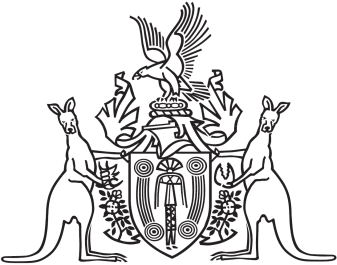 Northern Territory of AustraliaGovernment GazetteISSN-0157-833XNo. S32	29 April 2016Northern Territory of AustraliaBuilding Amendment (Occupancy Certification) Act 2016Commencement NoticeI, John Laurence Hardy, Administrator of the Northern Territory, under section 2 of the Building Amendment (Occupancy Certification) Act 2016 (No. 6 of 2016), fix 1 May 2016 as the day on which that Act commences.Dated 21 April 2016J. L. HardyAdministratorNorthern Territory of AustraliaBuilding ActDeclarations Relating to Application of Act and Regulations and Occupancy CertificationI, David William Tollner, Minister for Lands and Planning, with effect on and from 1 May 2016:(a)	under section 6(2) and 6(3) of the Building Act and with reference to section 43 of the Interpretation Act, revoke the notice entitled "Application of Act and Regulations" dated 31 August 2015 and published in Gazette No. G37 dated 16 September 2015; and (b)	under section 6(2) of the Building Act, make the declaration in Schedule 1, Part 2; and(c)	under section 6(3) of the Act, make the declaration in Schedule 1, Part 3; and(d)	under section 65(1A)(b) of the Act and with reference to section 8(1) of the Interpretation Act, make the declaration in Schedule 1, Part 4.Dated 20 April 2016D. W. TollnerMinister for Lands and PlanningSchedule 1Part 1	Preliminary matters1	In this notice:	Class, of a building, means a Class of building specified in the Building Code of Australia published by or on behalf of the Australian Building Codes Board, as amended from time to time.Part 2	Application of Act2	Parts 4 to 13 of the Act apply in and in relation to:(a)	the parts of the Territory specified in Schedule 2, Part 1; and(b)	the parts of the Territory specified in Schedule 2, Part 2 for the following:(i)	Class 1a attached dwellings;(ii)	Class 1b buildings;(iii)	Class 2 to 9 buildings;(iv)	Class 10 buildings attached to, and constructed at the same time as, a Class 1a attached dwelling or Class 1b or Class 2 building;(v)	retaining walls not attached to a Class 1a attached dwelling or Class 1b or Class 2 building but on which the structural integrity of the dwelling or building depends.3	In addition, except as specified in Parts 3 and 4 of this Schedule, Parts 4 to 7, section 65, Part 8, Divisions 2A, 3, 4 and 5 and Parts 9 to 13 of the Act apply in and in relation to the parts of the Territory specified in Schedule 2, Part 2 for the following:(a)	Class 1a detached houses;(b)	Class 10 buildings, other than those attached to, and constructed at the same time as, a Class 1a attached dwelling or Class 2 building.Part 3	Application of Regulations4	Regulation 15A of the Building Regulations does not apply to the parts of the Territory specified in Schedule 2, Part 2 for the following:(a)	Class 1a detached houses;(b)	Class 10 buildings, other than those attached to, and constructed at the same time as, a Class 1a attached dwelling or Class 2 building.Part 4	Occupancy certification and application of regulation 20C5	Occupancy certification is not required and regulation 20C applies in relation to building work in the parts of the Territory specified in Schedule 2, Part 2 for the following:(a)	Class 1a detached houses;(b)	Class 10 buildings, other than those attached to, and constructed at the same time as, a Class 1a attached dwelling or Class 2 building.Schedule 2Part 1Alice Springs (Greater Area) Building Area (Compiled Plan 4955)All that area of land near Alice Springs in the Northern Territory of Australia as depicted on Compiled Plan 4955 held in the Office of the Surveyor-General, Darwin.Darwin (Greater Area) Building Area (Compiled Plan 4959)All that area of land near Darwin in the Northern Territory of Australia as depicted on Compiled Plan 4959 held in the office of the Surveyor-General, Darwin.Lake Bennett area (Compiled Plan 4966)All that area of land near Lake Bennett in the Hundred of Howard, Northern Territory of Australia as depicted on Compiled Plan 4966 held in the Office of the Surveyor-General, Darwin.Part 2Adelaide River Building Area (Compiled Plan 4954)All that area of land at Adelaide River in the Northern Territory of Australia as depicted on Compiled Plan 4954 held in the Office of the Surveyor-General, Darwin.Batchelor Building Area (Compiled Plan 4956)All that area of land at Batchelor in the Northern Territory of Australia shown on Compiled Plan 4956 held in the Office of the Surveyor-General, Darwin.Borroloola Building Area (Compiled Plan 4957)All that area of land at Borroloola in the Northern Territory of Australia as depicted on Compiled Plan 4957 held in the Office of the Surveyor-General, Darwin.Brewer Estate Building Area (Compiled Plan 4958)All that area of land near Alice Springs in the Northern Territory of Australia as depicted on Compiled Plan 4958 held in the Office of the Surveyor-General, Darwin.Elliot Building Area (Compiled Plan 4960)All that area of land at Elliott in the Northern Territory of Australia as depicted on Compiled Plan 4960 held in the Office of the Surveyor-General, Darwin.Jabiru Building Area (Compiled Plan 4962)All that area of land at Jabiru in the Northern Territory of Australia as depicted on Compiled Plan 4962 held in the Office of the Surveyor-General, Darwin.Katherine Building Area (Compiled Plan 4963)All that area of land near Katherine in the Northern Territory of Australia as depicted on Compiled Plan 4963 held in the Office of the Surveyor-General, Darwin.Kings Canyon Building Area (Compiled Plan 4965)All that area of land near Kings Canyon in the Northern Territory of Australia as depicted on Compiled Plan 4965 held in the Office of the Surveyor-General, Darwin.Larrimah Building Area (Compiled Plan 4967)All that area of land at Larrimah in the Northern Territory of Australia as depicted on Compiled Plan 4967 held in the Office of the Surveyor-General, Darwin.Mataranka Building Area (Compiled Plan 4968)All that area of land at Mataranka in the Northern Territory of Australia as depicted on Compiled Plan 4968 held in the Office of the Surveyor-General, Darwin.Namarada Building Area (Compiled Plan 4969)All that area of land near Dundee Beach in the Hundred of Glyde, Northern Territory of Australia as depicted on Compiled Plan 4969 held in the Office of the Surveyor-General, Darwin.Nitmiluk (Katherine Gorge) National Park Building Area (Compiled Plan 4964)All that area of land near Katherine Gorge in the Northern Territory of Australia as depicted on Compiled Plan 4964 held in the Office of the Surveyor-General, Darwin.Pine Creek Building Area (Compiled Plan 4970)All that area of land at Pine Creek in the Northern Territory of Australia as depicted on Compiled Plan 4970 held in the Office of the Surveyor-General, Darwin.Tennant Creek Building Area (Compiled Plan 4971)All that area of land at Tennant Creek in the Northern Territory of Australia as depicted on Compiled Plan 4971 held in the Office of the Surveyor-General, Darwin.Ti Tree Building Area (Compiled Plan 4972)All that area of land at Ti Tree in the Northern Territory of Australia as depicted on Compiled Plan 4972 held in the Office of the Surveyor-General, Darwin.Timber Creek Building Area (Compiled Plan 4973)All that area of land at Timber Creek in the Northern Territory of Australia as depicted on Compiled Plan 4973 held in the Office of the Surveyor-General, Darwin.Yulara Building Area (Compiled Plan 4974)All that area of land at Yulara in the Northern Territory of Australia as depicted on Compiled Plan 4974 held in the Office of the Surveyor-General, Darwin.Note for Schedule 2The compiled plans for the building areas are held in the Office of the Surveyor-General, Darwin and copies are available for inspection at the Department of Lands, Planning and the Environment, Building Advisory Services offices in Darwin, Katherine, Tennant Creek and Alice Springs.